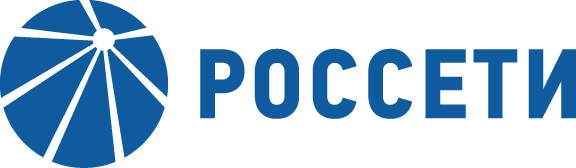 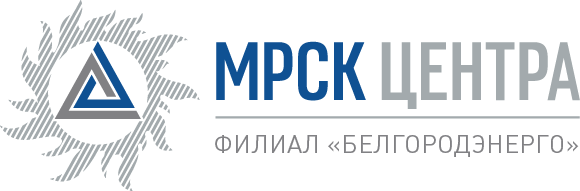 Уведомление №1об изменении извещения запроса цен на право заключения Договора на выполнение проектно-изыскательских, строительно-монтажных, пуско-наладочных работ с поставкой материалов и оборудования в части обязательств Заявителя (ООО «АСК») в рамках заключенного с ним договора технологического присоединения для нужд ПАО МРСК Центра (филиал Белгородэнерго),  (опубликовано на официальном сайте Российской Федерации для размещения информации о размещении заказов www.zakupki.gov.ru, на электронной торговой площадке ПАО «Россети www.b2b-mrsk.ru  №1252083  от 14.05.2019г., а так же на официальном сайте ПАО «МРСК Центра» www.mrsk-1.ru в разделе «Закупки»Организатор запроса цен ПАО «МРСК Центра», расположенный по адресу: РФ, 308000, г. Белгород, Преображенская ул., д. 42, (контактное лицо: Ермолова Ирина Валерьевна, контактный телефон (4722) 58-17-81), настоящим вносит изменения в извещение (в карточку объявленной процедуры на ЭТП В2В) цен на право заключения Договора на выполнение проектно-изыскательских, строительно-монтажных, пуско-наладочных работ с поставкой материалов и оборудования в части обязательств Заявителя (ООО «АСК») в рамках заключенного с ним договора технологического присоединения для нужд ПАО МРСК Центра (филиал Белгородэнерго).Внести изменение   в извещение (в карточку объявленной процедуры на ЭТП В2В) и изложить в следующей редакции:Наименование процедуры: «право заключения Договора на выполнение ПИР строительства распределительной сети 10/0,4 кВ по объектам: мкр. ИЖС "Майский 6-7", мкр. ИЖС "Майский 76", мкр. ИЖС "Комсомолец 50" Белгородского района Белгородской области для нужд ПАО МРСК Центра (филиал «Белгородэнерго»).Примечание:По отношению к исходной редакции извещения запроса цен на право заключения Договора на выполнение проектно-изыскательских, строительно-монтажных, пуско-наладочных работ с поставкой материалов и оборудования в части обязательств Заявителя (ООО «АСК») в рамках заключенного с ним договора технологического присоединения для нужд ПАО МРСК Центра (филиал Белгородэнерго). внесены следующие изменения:- Изменено наименование процедуры в извещении на ЭТП;В части не затронутой настоящим уведомлением, Подрядчики руководствуются извещением и закупочной документацией запроса цен опубликованного на официальном сайте Российской Федерации для размещения информации о размещении заказов www.zakupki.gov.ru, на электронной торговой площадке ПАО «Россети» www.b2b-mrsk.ru №1252083  от 14.05.2019г., а так же на официальном сайте ПАО «МРСК Центра» www.mrsk-1.ru в разделе «Закупки»).Председатель закупочной комиссии – Заместитель генерального директора- Директор  филиалаПАО «МРСК Центра»-«Белгородэнерго»	         С.Н.Демидов